                 SPONSORMATCH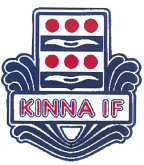              2 KR PER ÅSKÅDAREVi blir fler och fler som vill spela fotboll i Kinna IF.Vi vill med er hjälp se till att våra spelare får:Välutbildade ledare och tränare.Matchdräkter och var sin fotboll på träningar.Möjlighet att deltaga i fler cuper.Såsom individ utvecklas på och utanför fotbollsplan.Kinna IF har sedan några år tillbaka anordnat en match därsponsorer betalar 1 Kr/ÅSKÅDARE2 Kr/ÅSKÅDARE DOCK HÖGST 1500: -5 Kr/ÅSKÅDARETill årets sponsormatch har vi valt matchen mot IFK Örby,som spelas den 5/9 kl. 13.00Som sponsor erhåller du företagets namn publicerat i en tackannons i Markbladet.Anmälan till kansliet e-post: kinnaif@telia.comtelefon: 125 70 Sista anmälningsdag är 5/9. 				Sponsor________________________ Ref_____________________________Kryssa i vilket alternativ du vill ge.1 kr2 kr 5 krAnmälare___________________________________________________________________________________________________________________